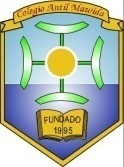 HORARIOS DE CLASES 2020IIIºMEDIO A ZOOMDIRECCIÓN - UTPProfesorCAROLINA YAÑEZLUNESMARTES MIÉRCOLES JUEVES VIERNES 9:00-9:40FILOSOFIALENGUA Y LITERATURAINGLESCIENCIAS PARA LA CIUDADANIAHISTORIA Y CS SOCIALES10:00-10:40ELEC.ARTE/MUSICA/DEPORTEEDUCACIÒN CIUDADANALENGUA Y LITERATURAELEC.LITERATURALIMITES Y DERIVADASELEC.LITERATURALIMITES Y DERIVADAS11:00-11:40INGLESMATEMATICAHISTORIA Y CS SOCIALESELEC.BIOLOGIA DE LOS ECOSISTEMAS/COMPRENSIÒN HISTÓRICALENGUA Y LITERATURA12:00-12:40MATEMATICAELEC. ARTE/MUSICA/DEPORTEFILOSOFIAELEC.BIOLOGIA DE LOS ECOSISTEMAS/COMPRENSIÒN HISTÓRICACIENCIAS PARA LA CIUDADANÍA12:40-13:20ASIGNATURADOCENTELINK ZOOMLENGUAJE Y LITERATURACAMILA HUIQUINAO5468937082INGLÉSCAROLINA YAÑEZ5961151371MATEMÁTICACONSTANZA MORALES6856542648FILOSOFIA CARLA JARAMILLO2198909925CIENCIAS PARA LA CIUDADANIADANIELA PEREIRA4101299724EDUCACIÒN CIUDADANACECILIA LLANOS8399799596HISTORIA Y CS SOCIALESCECILIA LLANOS8399799596ELECTIVO TALLER LITERATURAANA MARÌA MORENO2667948356ELECTIVO COMPRENSION HISTORICA DEL PRESENTECECILIA LLANOS8399799596ELECTIVO LIMITE Y DERIVADAS E INTEGRALESCONSTANZA MORALES6856542648ELECTIVO LIMITE Y DERIVADAS E INTEGRALESNATALIA ROLDAN4741068904ELECTIVO BIOLOGIA DE LOS ECOSISTEMASDANIELA PEREIRA4101299724ELECTIVO BIOLOGIA DE LOS ECOSISTEMASYALILA AGUAD9041498483ELECTIVO ARTES VISUALES, AUDIOVISUALES Y MULTIVISUALESCRISTINA LEYTON2162498424ELECTIVO PROMOCIÒN DE ESTILOS DE VIDA ACTIVOS Y SALUDABLESCAMILO NAVARRETE4566016272ELECTIVO DE INTERPRETACIÒN MUSICALPAULINA ALVARADO6908655407